§1141.  Grounds inalienable; description recordedWhen any persons appropriate for a burying ground a piece of land containing not more than 1/2 of an acre, it shall be exempt from attachment and execution, and inalienable and indivisible by the owners without the consent of all; and be kept fenced or otherwise substantially marked and occupied as a burying ground. They shall cause a written description of it, under their hands, attested by 2 disinterested witnesses, to be recorded in the registry of deeds in the county or district where it lies or by the clerk of the town where it is situated.The State of Maine claims a copyright in its codified statutes. If you intend to republish this material, we require that you include the following disclaimer in your publication:All copyrights and other rights to statutory text are reserved by the State of Maine. The text included in this publication reflects changes made through the First Regular and First Special Session of the 131st Maine Legislature and is current through November 1. 2023
                    . The text is subject to change without notice. It is a version that has not been officially certified by the Secretary of State. Refer to the Maine Revised Statutes Annotated and supplements for certified text.
                The Office of the Revisor of Statutes also requests that you send us one copy of any statutory publication you may produce. Our goal is not to restrict publishing activity, but to keep track of who is publishing what, to identify any needless duplication and to preserve the State's copyright rights.PLEASE NOTE: The Revisor's Office cannot perform research for or provide legal advice or interpretation of Maine law to the public. If you need legal assistance, please contact a qualified attorney.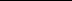 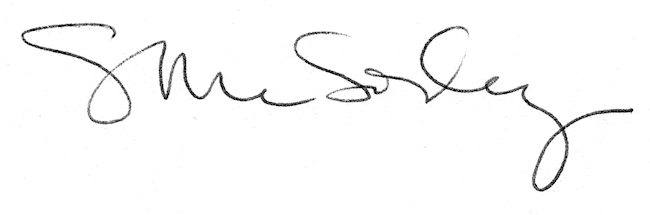 